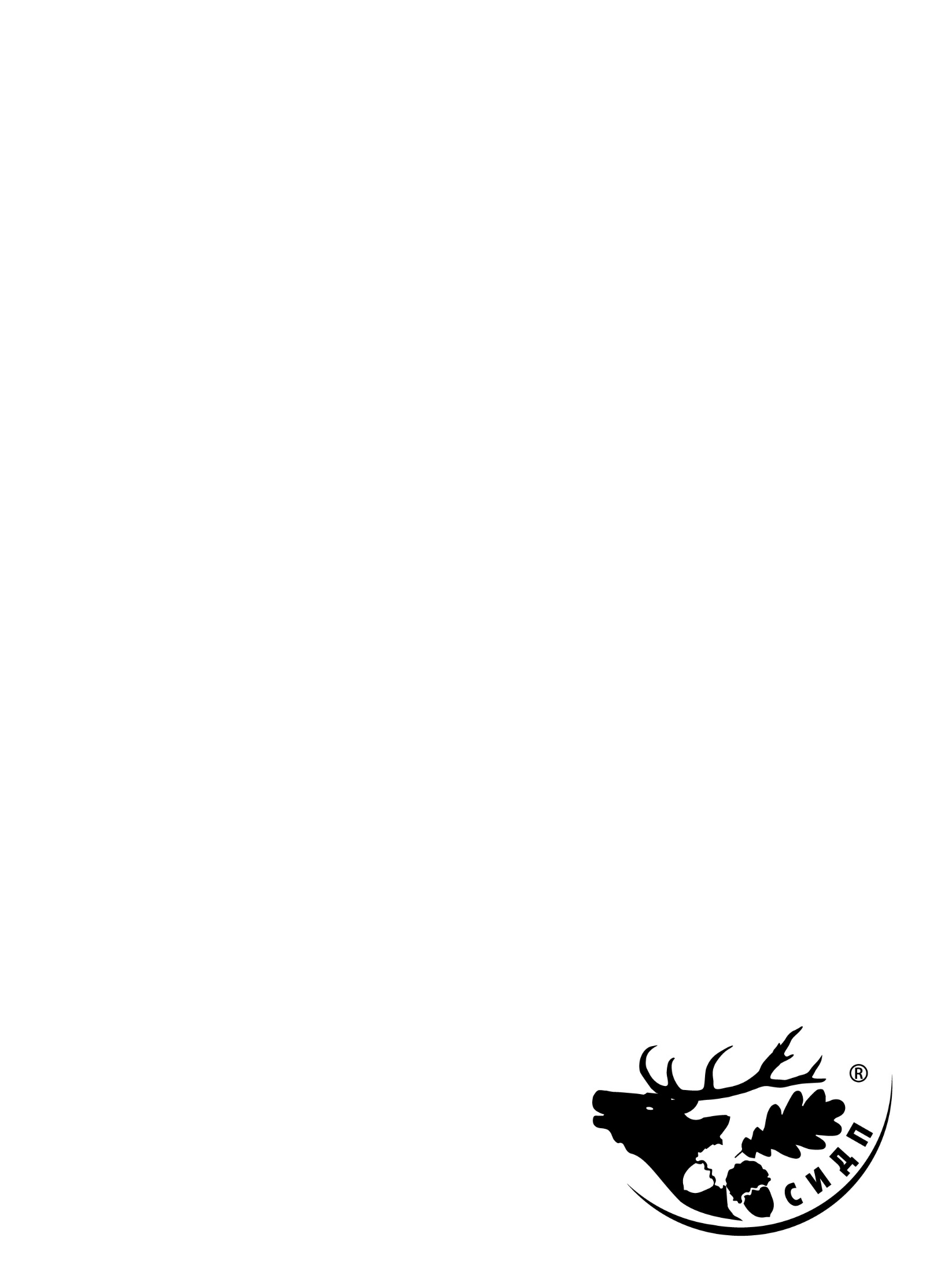 ДЕКЛАРАЦИЯза съгласие за обработванe на лични данниДолуподписаният/ата ………………………………………………………………………………………... ЕГН: ……………………………………… Лична карта № ………………………….…. издадена от …….…………………….. на ……….…….… г. ДЕКЛАРИРАМ:Съгласен/а съм …………………………………..……………… да обработва личните ми данни, съгласно изискванията на Закона за защита на личните данни и Регламент (ЕС) 2016/679, които предоставям във връзка с……………………………………………………………………………………………………………………………………………………………………………………………………...(посочва се във връзка с какво се предоставят личните данни и съгласието за обработката)Запознат/а съм с: •	целта и средствата на обработка на личните данни; •	доброволния характер на предоставянето на данните и последиците от отказа за предоставянето им; •	правото на достъп, на коригиране и на изтриване на събраните данни; •	получателите или категориите получатели, на които могат да бъдат разкрити данните. Дата: …………………… гр……………………….					ДЕКЛАРАТОР: …………………